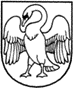 JONAVOS RAJONO SAVIVALDYBĖS ADMINISTRACIJOS
DIREKTORIUSĮSAKYMASDĖL LĖŠŲ, SKIRTŲ NEVYRIAUSYBINIŲ ORGANIZACIJŲ IR BENDRUOMENINĖS VEIKLOS STIPRINIMO 2022 METŲ VEIKSMŲ PLANO 1.1.6 PRIEMONĖS „STIPRINTI BENDRUOMENINĘ VEIKLĄ SAVIVALDYBĖSE“ ĮGYVENDINIMUI JONAVOS RAJONO SAVIVALDYBĖJE, PASKIRSTYMO2022 m. balandžio 13 d. Nr. 13B-503JonavaVadovaudamasis Lietuvos Respublikos vietos savivaldos įstatymo 29 straipsnio 8 dalies 2 punktu, Lietuvos Respublikos socialinės apsaugos ir darbo ministro 2022 m. balandžio 6 d. įsakymu Nr. A1-257 „Dėl 2022 metų lėšų paskirstymo savivaldybėms bendruomeninei veiklai stiprinti patvirtinimo“ ir Nevyriausybinių organizacijų ir bendruomeninės veiklos stiprinimo 2022 metų veiksmų plano 1.1.6 priemonės „Stiprinti bendruomeninę veiklą savivaldybėse“ įgyvendinimo Jonavos rajono savivaldybėje ir valstybės biudžeto lėšų skyrimo bei naudojimo tvarkos aprašo (toliau – Aprašas), patvirtinto Jonavos rajono savivaldybės administracijos direktoriaus 2022 m. balandžio 12 d. įsakymu Nr.13B-495 „Dėl Nevyriausybinių organizacijų ir bendruomeninės veiklos stiprinimo 2022 metų veiksmų plano 1.1.6 priemonės „Stiprinti bendruomeninę veiklą savivaldybėse“ įgyvendinimo Jonavos rajono savivaldybėje ir valstybės biudžeto lėšų skyrimo bei naudojimo tvarkos aprašo patvirtinimo“ 49.1 p. ir 49.2 p.:1.	P a s k i r s t a u lėšas, skirtas Nevyriausybinių organizacijų ir bendruomeninės veiklos stiprinimo 2022 metų veiksmų plano 1.1.6 priemonės „Stiprinti bendruomeninę veiklą savivaldybėse“ įgyvendinimui Jonavos rajono savivaldybėje 2022 metais (1 priedas).2.	N u s t a t a u  didžiausią ir mažiausią vienam projektui galimą skirti valstybės biudžeto lėšų sumą kiekvienoje seniūnijoje (2 priedas).Šis įsakymas per vieną mėnesį nuo jo patvirtinimo dienos gali būti skundžiamas Lietuvos Respublikos administracinių bylų teisenos įstatymo nustatyta tvarka Lietuvos administracinių ginčų komisijos Kauno apygardos skyriui (Laisvės al. 36, Kaunas) arba Regionų apygardos administraciniam teismui bet kuriuose teismo rūmuose (Šiaulių rūmai, Dvaro g. 80, Šiauliai; Panevėžio rūmai, Respublikos g. 62, Panevėžys; Klaipėdos rūmai, Galinio Pylimo g. 9, Klaipėda; Kauno rūmai, A. Mickevičiaus g. 8A, Kaunas).Administracijos direktorius					          		           Valdas MajauskasJonavos rajono savivaldybės administracijos direktoriaus 2022 m. balandžio 13 d. įsakymoNr. 13B-5031 priedas  LĖŠŲ, SKIRTŲ NEVYRIAUSYBINIŲ ORGANIZACIJŲ IR BENDRUOMENINĖS VEIKLOS STIPRINIMO 2022 METŲ VEIKSMŲ PLANO 1.1.6 PRIEMONĖS „STIPRINTI BENDRUOMENINĘ VEIKLĄ SAVIVALDYBĖSE“ ĮGYVENDINIMUI JONAVOS RAJONO SAVIVALDYBĖJE 2022 METAIS, PASKIRSTYMASJonavos rajono savivaldybės administracijos direktoriaus 2022 m. balandžio 13 d. įsakymoNr. 13B-5032 priedas  DIDŽIAUSIA IR MAŽIAUSIA VIENAM PROJEKTUI GALIMA SKIRTI VALSTYBĖS BIUDŽETO LĖŠŲ SUMA KIEKVIENOJE SENIŪNIJOJELėšų paskirtis/ Seniūnijos pavadinimasGyventojų skaičius 2022-01-01Gyventojų skaičiaus dalis,     % Fiksuota dalis, Eur               Kintama dalis, Eur                                   Skirtos lėšos, EurSkirtos lėšos, EurPriemonės "Stiprinti bendruomeninę veiklą savivaldybėse" įgyvendinimo Jonavos rajono savivaldybėje administravimasPriemonės "Stiprinti bendruomeninę veiklą savivaldybėse" įgyvendinimo Jonavos rajono savivaldybėje administravimasPriemonės "Stiprinti bendruomeninę veiklą savivaldybėse" įgyvendinimo Jonavos rajono savivaldybėje administravimasPriemonės "Stiprinti bendruomeninę veiklą savivaldybėse" įgyvendinimo Jonavos rajono savivaldybėje administravimasPriemonės "Stiprinti bendruomeninę veiklą savivaldybėse" įgyvendinimo Jonavos rajono savivaldybėje administravimasPriemonės "Stiprinti bendruomeninę veiklą savivaldybėse" įgyvendinimo Jonavos rajono savivaldybėje administravimas570,00Bukonių14893,452000,00356,4923572357Kulvos21294,942000,00510,4525102510Ruklos23785,512000,00569,3525692569Šilų18194,222000,00436,0524362436Šveicarijos25005,802000,00599,3125992599Upninkų12452,892000,00298,6322992299Užusalių24335,642000,00582,7825832583Žeimių19214,452000,00459,8224602460Jonavos miesto2721263,102000,006520,1285208520Iš viso :4312610018000,0010333,002890328903Seniūnijos pavadinimasMažiausia valstybės biudžeto lėšų suma, galima skirti vienam projektui Eur                                   Didžiausia valstybės biudžeto lėšų suma, galima skirti vienam projektui EurBukonių3002357Kulvos3002510Ruklos3002569Šilų3002436Šveicarijos3002599Upninkų3002299Užusalių3002583Žeimių3002460Jonavos miesto3008520